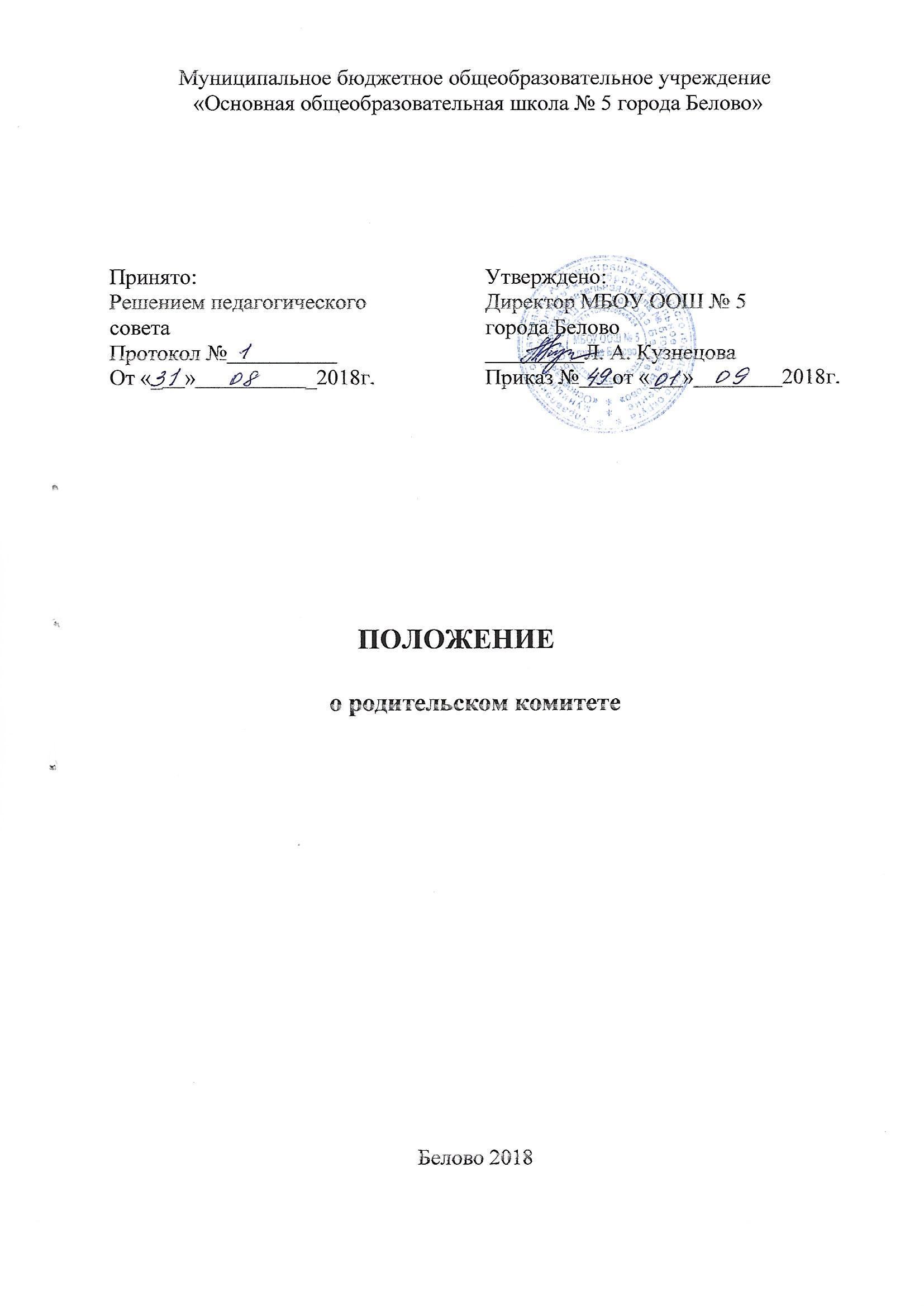 Общие положения 1.1. Настоящее положение разработано в соответствии с Федеральным законом от 29.12.2012 № 273-ФЗ "Об образовании в Российской Федерации", уставом муниципального бюджетного общеобразовательного учреждения «Основная общеобразовательная школа №5 города Белово» (далее - МБОУ ООШ №5 города Белово) и регламентирует деятельность родительского комитета, являющегося одним из коллегиальных органов управления МБОУ ООШ №5 города Белово. 1.2. Родительский комитет избирается сроком на 2 года из числа родителей (законных представителей) обучающихся. 1.3. В своей деятельности родительский комитет руководствуется Конвенцией ООН о правах ребенка, федеральным, региональным и местным законодательством в области образования и социальной защиты, уставом МБОУ ООШ №5  города  Белово и настоящим положением. 1.4. Решения родительского комитета носят рекомендательный характер для администрации и органов коллегиального управления МБОУ ООШ №5 города Белово. Задачи комитета Деятельность родительского комитета направлена на решение следующих задач: организация работы с родителями (законными представителями) обучающихся по разъяснению прав, обязанностей и ответственности участников образовательного процесса; содействие администрации  в совершенствовании условий организации образовательного процесса, охране жизни и здоровья обучающихся, защите их законных прав и интересов, организации и проведении общешкольных мероприятий. Функции комитета Родительский комитет в пределах своей компетенции выполняет следующие функции: 3.1. Принимает активное участие: в воспитании у обучающихся уважения к окружающим, сознательной дисциплины, культуры поведения, заботливого отношения к родителям и старшим; повышении педагогической культуры родителей (законных представителей) обучающихся  на основе программы их педагогического всеобуча; проведении разъяснительной и консультативной работы среди родителей (законных представителей) обучающихся о правах, обязанностях и ответственности участников образовательного процесса; привлечении родителей (законных представителей) обучающихся к организации внеклассной, внешкольной работы, учебно-исследовательской и общественной деятельности, технического и художественного творчества, экскурсионно-туристической и спортивно-массовой работы с обучающимися; подготовке  к новому учебному году. Оказывает содействие педагогам  в воспитании у обучающихся ответственного отношения к учебе, привитии им навыков учебного труда и самообразования. Оказывает помощь: семьям в создании необходимых условий для своевременного получения детьми основного общего образования; классным руководителям в изучении и улучшении условий воспитания детей в семье, в пропаганде среди родителей (законных представителей) обучающихся  положительного опыта семейной жизни; администрации  в организации и проведении родительских собраний. Контролирует совместно с администрацией МБОУ ООШ №5 города Белово организацию и качество питания, медицинского обслуживания обучающихся. Рассматривает обращения обучающихся, родителей (законных представителей) обучающихся, работников  и других лиц в свой адрес, а также по поручению руководителя  в адрес администрации МБОУ ООШ №5 города Белово. Вносит предложения на рассмотрение администрации МБОУ ООШ №5 города  Белово по вопросам организации образовательного процесса. Координирует деятельность родительских комитетов классов. Взаимодействует с педагогическим коллективом МБОУ ООШ №5 города Белово по вопросам профилактики правонарушений, безнадзорности и беспризорности обучающихся, а также с другими органами коллегиального управления МБОУ ООШ №5 города Белово по вопросам проведения общешкольных мероприятий. Права комитета Родительский комитет имеет право: 4.1. Обращаться к администрации и другим коллегиальным органам управления МБОУ ООШ №5 города Белово и получать информацию о результатах рассмотрения обращений. 4.2. Приглашать: на свои заседания родителей (законных представителей) обучающихся по представлениям (решениям) родительских комитетов классов; любых специалистов для работы в составе своих комиссий. 4.3. Принимать участие: в разработке локальных актов МБОУ ООШ №5 города Белово; организации деятельности блока дополнительного образования детей. Принимать 	меры 	по 	соблюдению 	обучающимися 	и 	их 	родителями 	(законными представителями) требований законодательства РФ об образовании и локальных актов МБОУ ООШ №5 города Белово. Выносить общественное порицание родителям (законным представителям) обучающихся,  уклоняющимся от воспитания детей в семье. Вносить предложения на рассмотрение администрации МБОУ ООШ №5 города Белово о поощрениях обучающихся и их родителей (законных представителей). Разрабатывать и принимать: положение о родительском комитете; положения о постоянных и (или) временных комиссиях комитета; план работы комитета; планы работы комиссий комитета. Выбирать председателя родительского комитета, его заместителя и контролировать их деятельность. Принимать решения: о создании или прекращении своей деятельности; создании и роспуске своих постоянных и (или) временных комиссий, назначении их руководителей; прекращении полномочий председателя родительского комитета и его заместителя. Ответственность комитета Родительский комитет несет ответственность: за выполнение плана работы; соответствие принятых решений действующему законодательству РФ и локальным актам МБОУ ООШ №5 города Белово; выполнение принятых решений и рекомендаций; установление взаимодействия между администрацией МБОУ ООШ №5 города  Белово и родителями 	(законными 	представителями) 	обучающихся 	по 	вопросам 	семейного 	и общественного воспитания. Порядок организации деятельности комитета 6.1. В состав родительского комитета входят по одному представителю от каждого класса (параллели). Представители от классов (параллелей) избираются ежегодно на родительских собраниях классов (параллели) в начале каждого учебного года. 6.2. Родительский комитет работает по плану, согласованному с руководителем МБОУ ООШ №5 города Белово. 6.3. Заседания родительского комитета проводятся по мере необходимости, но не реже одного раза в четверть. 6.4. Кворумом для принятия решений является присутствие на заседании более половины членов комитета. 6.5. Решения родительского комитета принимаются простым большинством голосов его членов, присутствующих на заседании. В случае равенства голосов решающим является голос председателя. 6.6. Непосредственное руководство деятельностью родительского комитета осуществляет его председатель, который: обеспечивает ведение документации комитета; координирует работу комитета и его комиссий; ведет заседания комитета;  ведет переписку комитета. О своей работе родительский комитет отчитывается перед общешкольным родительским собранием по мере необходимости, но не реже двух раз в год. Свою деятельность члены родительского комитета осуществляют на безвозмездной основе. Родительский комитет ведет протоколы своих заседаний и общешкольных родительских собраний в соответствии с инструкцией по делопроизводству. Протоколы родительского комитета хранятся в составе отдельного дела в канцелярии МБОУ ООШ №5 города  Белово. Ответственность за делопроизводство родительского комитета возлагается на его председателя. 